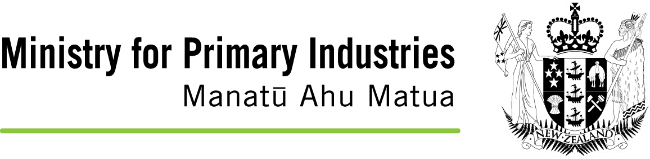 Application Form AP34: European Union and Great Britain Aquaculture Farms and Growing Areas ListingUse this form to apply for an MPI listing of your aquaculture farm for aquaculture fish* and live bivalve mollusc growing areas for product exported to the European Union (EU) and/or Great Britain (GB) in accordance with the EU and/or GB Overseas Market Access Requirements (EU OMAR and/or GB OMAR).  * For the definition of aquaculture fish refer the EU and/or GB OMAR Section 1.2, Aquaculture products.An application fee applies. Refer to section 11 MPI Approvals Charge of this form.You can upload your electronic signature into this form (click on the picture icon and browse to find and upload an image of your signature) or print and sign it. Alternatively use the PDF version if you want to print out the form and fill it in: AP34 PDF version.Complete sections 1-7 and send to your site verifier at MPI Verification Services (MPI VS). When the endorsed form is returned to you from MPI VS, pay the application fee and complete section 11. Email the form, payment receipt and any required documentation to countrylistings@mpi.govt.nz. If you require assistance in interpreting the EU or GB OMAR section 1.7 requirements, contact your site verifier or email VSTechnicalTeam@mpi.govt.nz.If there are any changes to the details provided in this application before country listing, you must inform your site verifier and email countrylistings@mpi.govt.nz.If the change is to the growing area or farm name or address after country listing, complete an AP20(3) Form. Applicant to complete these sections:MPI Verification Services to complete these sections:Applicant to complete this section:Collection of Personal Information on IndividualsIn regard to any information being collected on this country listing application, pursuant to the Animal Products Act 1999 (that is personal information identifying or being capable of identifying an individual person), notification is hereby provided in accordance with Principle 3 of the Privacy Act 2020, to individuals of the following matters:This information is being collected for purposes relating to the application and general administration of country listings under the Animal Products Act 1999.The recipient of this information, which is also the agency that will collect and hold the information, is the Ministry for Primary Industries, PO Box 2526, Wellington.The collection of this information is voluntary under this overseas market access requirement. The provision of this information is necessary in order to process applications for listing. The failure to provide information is likely to result in the return of this application form to the applicant.You are reminded that under Principles 6 and 7 of the Privacy Act 2020, you have the right of access to, and correction of, any personal information, which has been provided.  Checklist before submitting to MPI Approvals     MPI VS has endorsed my application     I have paid the application fee and attached proof of payment1. List 	Tick relevant list1. List 	Tick relevant list1. List 	Tick relevant list1. List 	Tick relevant list1. List 	Tick relevant list1. List 	Tick relevant list1. List 	Tick relevant list1. List 	Tick relevant list1. List 	Tick relevant list1. List 	Tick relevant list1. List 	Tick relevant listAquaculture Farm(s)Aquaculture Farm(s)Aquaculture Farm(s)Growing Area(s) for live bivalve molluscs (production area)Growing Area(s) for live bivalve molluscs (production area)Growing Area(s) for live bivalve molluscs (production area)Growing Area(s) for live bivalve molluscs (production area)Growing Area(s) for live bivalve molluscs (production area)2. Business IdentifierIf you are registering your growing area, provide your Growing Area Number(s). Refer Shellfish Growing Areas.If you are registering your aquaculture farm(s), chose a new identifier for each farm (provide 2 choices for each, in case your first choice has been already allocated)2. Business IdentifierIf you are registering your growing area, provide your Growing Area Number(s). Refer Shellfish Growing Areas.If you are registering your aquaculture farm(s), chose a new identifier for each farm (provide 2 choices for each, in case your first choice has been already allocated)2. Business IdentifierIf you are registering your growing area, provide your Growing Area Number(s). Refer Shellfish Growing Areas.If you are registering your aquaculture farm(s), chose a new identifier for each farm (provide 2 choices for each, in case your first choice has been already allocated)2. Business IdentifierIf you are registering your growing area, provide your Growing Area Number(s). Refer Shellfish Growing Areas.If you are registering your aquaculture farm(s), chose a new identifier for each farm (provide 2 choices for each, in case your first choice has been already allocated)2. Business IdentifierIf you are registering your growing area, provide your Growing Area Number(s). Refer Shellfish Growing Areas.If you are registering your aquaculture farm(s), chose a new identifier for each farm (provide 2 choices for each, in case your first choice has been already allocated)2. Business IdentifierIf you are registering your growing area, provide your Growing Area Number(s). Refer Shellfish Growing Areas.If you are registering your aquaculture farm(s), chose a new identifier for each farm (provide 2 choices for each, in case your first choice has been already allocated)2. Business IdentifierIf you are registering your growing area, provide your Growing Area Number(s). Refer Shellfish Growing Areas.If you are registering your aquaculture farm(s), chose a new identifier for each farm (provide 2 choices for each, in case your first choice has been already allocated)2. Business IdentifierIf you are registering your growing area, provide your Growing Area Number(s). Refer Shellfish Growing Areas.If you are registering your aquaculture farm(s), chose a new identifier for each farm (provide 2 choices for each, in case your first choice has been already allocated)2. Business IdentifierIf you are registering your growing area, provide your Growing Area Number(s). Refer Shellfish Growing Areas.If you are registering your aquaculture farm(s), chose a new identifier for each farm (provide 2 choices for each, in case your first choice has been already allocated)2. Business IdentifierIf you are registering your growing area, provide your Growing Area Number(s). Refer Shellfish Growing Areas.If you are registering your aquaculture farm(s), chose a new identifier for each farm (provide 2 choices for each, in case your first choice has been already allocated)2. Business IdentifierIf you are registering your growing area, provide your Growing Area Number(s). Refer Shellfish Growing Areas.If you are registering your aquaculture farm(s), chose a new identifier for each farm (provide 2 choices for each, in case your first choice has been already allocated)Growing Area NumberGrowing Area NumberGrowing Area NumberAquaculture Farm identifier(s)(first choice)Aquaculture Farm identifier(s)(first choice)Aquaculture Farm identifier(s)(first choice)Aquaculture Farm identifier(s)(second choice)Aquaculture Farm identifier(s)(second choice)Aquaculture Farm identifier(s)(second choice)3. Growing Area Name or Name of Aquaculture Farm OperatorFor farm operator name, provide the full legal name of the registered company, partnership or individual name. Also include any trading name if applicable.3. Growing Area Name or Name of Aquaculture Farm OperatorFor farm operator name, provide the full legal name of the registered company, partnership or individual name. Also include any trading name if applicable.3. Growing Area Name or Name of Aquaculture Farm OperatorFor farm operator name, provide the full legal name of the registered company, partnership or individual name. Also include any trading name if applicable.3. Growing Area Name or Name of Aquaculture Farm OperatorFor farm operator name, provide the full legal name of the registered company, partnership or individual name. Also include any trading name if applicable.3. Growing Area Name or Name of Aquaculture Farm OperatorFor farm operator name, provide the full legal name of the registered company, partnership or individual name. Also include any trading name if applicable.3. Growing Area Name or Name of Aquaculture Farm OperatorFor farm operator name, provide the full legal name of the registered company, partnership or individual name. Also include any trading name if applicable.3. Growing Area Name or Name of Aquaculture Farm OperatorFor farm operator name, provide the full legal name of the registered company, partnership or individual name. Also include any trading name if applicable.3. Growing Area Name or Name of Aquaculture Farm OperatorFor farm operator name, provide the full legal name of the registered company, partnership or individual name. Also include any trading name if applicable.3. Growing Area Name or Name of Aquaculture Farm OperatorFor farm operator name, provide the full legal name of the registered company, partnership or individual name. Also include any trading name if applicable.3. Growing Area Name or Name of Aquaculture Farm OperatorFor farm operator name, provide the full legal name of the registered company, partnership or individual name. Also include any trading name if applicable.3. Growing Area Name or Name of Aquaculture Farm OperatorFor farm operator name, provide the full legal name of the registered company, partnership or individual name. Also include any trading name if applicable.3. Growing Area Name or Name of Aquaculture Farm OperatorFor farm operator name, provide the full legal name of the registered company, partnership or individual name. Also include any trading name if applicable.4. Business Contact Details4. Business Contact Details4. Business Contact Details4. Business Contact Details4. Business Contact Details4. Business Contact Details4. Business Contact Details4. Business Contact Details4. Business Contact Details4. Business Contact Details4. Business Contact Details4. Business Contact DetailsPhysical address:Physical address:Physical address:Postal address:Postal address:Postal address:Phone:Phone:Phone:Email:Email:Email:5. New Zealand Business Number (NZBN)Only complete if you are a registered company, partnership or sole trader.Find your NZBN5. New Zealand Business Number (NZBN)Only complete if you are a registered company, partnership or sole trader.Find your NZBN5. New Zealand Business Number (NZBN)Only complete if you are a registered company, partnership or sole trader.Find your NZBN5. New Zealand Business Number (NZBN)Only complete if you are a registered company, partnership or sole trader.Find your NZBN5. New Zealand Business Number (NZBN)Only complete if you are a registered company, partnership or sole trader.Find your NZBN5. New Zealand Business Number (NZBN)Only complete if you are a registered company, partnership or sole trader.Find your NZBN5. New Zealand Business Number (NZBN)Only complete if you are a registered company, partnership or sole trader.Find your NZBN5. New Zealand Business Number (NZBN)Only complete if you are a registered company, partnership or sole trader.Find your NZBN5. New Zealand Business Number (NZBN)Only complete if you are a registered company, partnership or sole trader.Find your NZBN5. New Zealand Business Number (NZBN)Only complete if you are a registered company, partnership or sole trader.Find your NZBN5. New Zealand Business Number (NZBN)Only complete if you are a registered company, partnership or sole trader.Find your NZBN5. New Zealand Business Number (NZBN)Only complete if you are a registered company, partnership or sole trader.Find your NZBNNZBN:NZBN:NZBN:6. Market 	Tick relevant market(s)6. Market 	Tick relevant market(s)6. Market 	Tick relevant market(s)6. Market 	Tick relevant market(s)6. Market 	Tick relevant market(s)6. Market 	Tick relevant market(s)6. Market 	Tick relevant market(s)6. Market 	Tick relevant market(s)6. Market 	Tick relevant market(s)6. Market 	Tick relevant market(s)6. Market 	Tick relevant market(s)6. Market 	Tick relevant market(s) EU and Great Britain EU and Great Britain EU and Great Britain EU and Great Britain EU and Great Britain EU only EU only EU only EU only Great Britain only Great Britain only Great Britain only7. Applicant statementTo be completed by the Operator of the aquaculture farm or growing area for which listing is being reguested.I declare:I am authorised to make this application as the Operator (or the person with legal authority to act on behalf of the Operator) of the aquaculture farm/growing area for which EU and/or GB listing is being applied; andThe information supplied in this application is truthful and accurate to the best of my knowledge. I agree to:meet all applicable EU and/or GB market access requirements.remain the primary contact for the establishment(s).inform the MPI should any of the details listed above change.have the aquaculture farm/growing area listed above, approved by MPI and audited by a verification agency accredited under the Animal Products Act 1999, for the purposes of exporting aquaculture fish / live bivalve molluscs.I acknowledge that non-compliance with the EU OMAR and/or GB OMAR requirements may result in removal from the relevant EU and/or GB aquaculture farm / live bivalve molluscs list.7. Applicant statementTo be completed by the Operator of the aquaculture farm or growing area for which listing is being reguested.I declare:I am authorised to make this application as the Operator (or the person with legal authority to act on behalf of the Operator) of the aquaculture farm/growing area for which EU and/or GB listing is being applied; andThe information supplied in this application is truthful and accurate to the best of my knowledge. I agree to:meet all applicable EU and/or GB market access requirements.remain the primary contact for the establishment(s).inform the MPI should any of the details listed above change.have the aquaculture farm/growing area listed above, approved by MPI and audited by a verification agency accredited under the Animal Products Act 1999, for the purposes of exporting aquaculture fish / live bivalve molluscs.I acknowledge that non-compliance with the EU OMAR and/or GB OMAR requirements may result in removal from the relevant EU and/or GB aquaculture farm / live bivalve molluscs list.7. Applicant statementTo be completed by the Operator of the aquaculture farm or growing area for which listing is being reguested.I declare:I am authorised to make this application as the Operator (or the person with legal authority to act on behalf of the Operator) of the aquaculture farm/growing area for which EU and/or GB listing is being applied; andThe information supplied in this application is truthful and accurate to the best of my knowledge. I agree to:meet all applicable EU and/or GB market access requirements.remain the primary contact for the establishment(s).inform the MPI should any of the details listed above change.have the aquaculture farm/growing area listed above, approved by MPI and audited by a verification agency accredited under the Animal Products Act 1999, for the purposes of exporting aquaculture fish / live bivalve molluscs.I acknowledge that non-compliance with the EU OMAR and/or GB OMAR requirements may result in removal from the relevant EU and/or GB aquaculture farm / live bivalve molluscs list.7. Applicant statementTo be completed by the Operator of the aquaculture farm or growing area for which listing is being reguested.I declare:I am authorised to make this application as the Operator (or the person with legal authority to act on behalf of the Operator) of the aquaculture farm/growing area for which EU and/or GB listing is being applied; andThe information supplied in this application is truthful and accurate to the best of my knowledge. I agree to:meet all applicable EU and/or GB market access requirements.remain the primary contact for the establishment(s).inform the MPI should any of the details listed above change.have the aquaculture farm/growing area listed above, approved by MPI and audited by a verification agency accredited under the Animal Products Act 1999, for the purposes of exporting aquaculture fish / live bivalve molluscs.I acknowledge that non-compliance with the EU OMAR and/or GB OMAR requirements may result in removal from the relevant EU and/or GB aquaculture farm / live bivalve molluscs list.7. Applicant statementTo be completed by the Operator of the aquaculture farm or growing area for which listing is being reguested.I declare:I am authorised to make this application as the Operator (or the person with legal authority to act on behalf of the Operator) of the aquaculture farm/growing area for which EU and/or GB listing is being applied; andThe information supplied in this application is truthful and accurate to the best of my knowledge. I agree to:meet all applicable EU and/or GB market access requirements.remain the primary contact for the establishment(s).inform the MPI should any of the details listed above change.have the aquaculture farm/growing area listed above, approved by MPI and audited by a verification agency accredited under the Animal Products Act 1999, for the purposes of exporting aquaculture fish / live bivalve molluscs.I acknowledge that non-compliance with the EU OMAR and/or GB OMAR requirements may result in removal from the relevant EU and/or GB aquaculture farm / live bivalve molluscs list.7. Applicant statementTo be completed by the Operator of the aquaculture farm or growing area for which listing is being reguested.I declare:I am authorised to make this application as the Operator (or the person with legal authority to act on behalf of the Operator) of the aquaculture farm/growing area for which EU and/or GB listing is being applied; andThe information supplied in this application is truthful and accurate to the best of my knowledge. I agree to:meet all applicable EU and/or GB market access requirements.remain the primary contact for the establishment(s).inform the MPI should any of the details listed above change.have the aquaculture farm/growing area listed above, approved by MPI and audited by a verification agency accredited under the Animal Products Act 1999, for the purposes of exporting aquaculture fish / live bivalve molluscs.I acknowledge that non-compliance with the EU OMAR and/or GB OMAR requirements may result in removal from the relevant EU and/or GB aquaculture farm / live bivalve molluscs list.7. Applicant statementTo be completed by the Operator of the aquaculture farm or growing area for which listing is being reguested.I declare:I am authorised to make this application as the Operator (or the person with legal authority to act on behalf of the Operator) of the aquaculture farm/growing area for which EU and/or GB listing is being applied; andThe information supplied in this application is truthful and accurate to the best of my knowledge. I agree to:meet all applicable EU and/or GB market access requirements.remain the primary contact for the establishment(s).inform the MPI should any of the details listed above change.have the aquaculture farm/growing area listed above, approved by MPI and audited by a verification agency accredited under the Animal Products Act 1999, for the purposes of exporting aquaculture fish / live bivalve molluscs.I acknowledge that non-compliance with the EU OMAR and/or GB OMAR requirements may result in removal from the relevant EU and/or GB aquaculture farm / live bivalve molluscs list.7. Applicant statementTo be completed by the Operator of the aquaculture farm or growing area for which listing is being reguested.I declare:I am authorised to make this application as the Operator (or the person with legal authority to act on behalf of the Operator) of the aquaculture farm/growing area for which EU and/or GB listing is being applied; andThe information supplied in this application is truthful and accurate to the best of my knowledge. I agree to:meet all applicable EU and/or GB market access requirements.remain the primary contact for the establishment(s).inform the MPI should any of the details listed above change.have the aquaculture farm/growing area listed above, approved by MPI and audited by a verification agency accredited under the Animal Products Act 1999, for the purposes of exporting aquaculture fish / live bivalve molluscs.I acknowledge that non-compliance with the EU OMAR and/or GB OMAR requirements may result in removal from the relevant EU and/or GB aquaculture farm / live bivalve molluscs list.7. Applicant statementTo be completed by the Operator of the aquaculture farm or growing area for which listing is being reguested.I declare:I am authorised to make this application as the Operator (or the person with legal authority to act on behalf of the Operator) of the aquaculture farm/growing area for which EU and/or GB listing is being applied; andThe information supplied in this application is truthful and accurate to the best of my knowledge. I agree to:meet all applicable EU and/or GB market access requirements.remain the primary contact for the establishment(s).inform the MPI should any of the details listed above change.have the aquaculture farm/growing area listed above, approved by MPI and audited by a verification agency accredited under the Animal Products Act 1999, for the purposes of exporting aquaculture fish / live bivalve molluscs.I acknowledge that non-compliance with the EU OMAR and/or GB OMAR requirements may result in removal from the relevant EU and/or GB aquaculture farm / live bivalve molluscs list.7. Applicant statementTo be completed by the Operator of the aquaculture farm or growing area for which listing is being reguested.I declare:I am authorised to make this application as the Operator (or the person with legal authority to act on behalf of the Operator) of the aquaculture farm/growing area for which EU and/or GB listing is being applied; andThe information supplied in this application is truthful and accurate to the best of my knowledge. I agree to:meet all applicable EU and/or GB market access requirements.remain the primary contact for the establishment(s).inform the MPI should any of the details listed above change.have the aquaculture farm/growing area listed above, approved by MPI and audited by a verification agency accredited under the Animal Products Act 1999, for the purposes of exporting aquaculture fish / live bivalve molluscs.I acknowledge that non-compliance with the EU OMAR and/or GB OMAR requirements may result in removal from the relevant EU and/or GB aquaculture farm / live bivalve molluscs list.7. Applicant statementTo be completed by the Operator of the aquaculture farm or growing area for which listing is being reguested.I declare:I am authorised to make this application as the Operator (or the person with legal authority to act on behalf of the Operator) of the aquaculture farm/growing area for which EU and/or GB listing is being applied; andThe information supplied in this application is truthful and accurate to the best of my knowledge. I agree to:meet all applicable EU and/or GB market access requirements.remain the primary contact for the establishment(s).inform the MPI should any of the details listed above change.have the aquaculture farm/growing area listed above, approved by MPI and audited by a verification agency accredited under the Animal Products Act 1999, for the purposes of exporting aquaculture fish / live bivalve molluscs.I acknowledge that non-compliance with the EU OMAR and/or GB OMAR requirements may result in removal from the relevant EU and/or GB aquaculture farm / live bivalve molluscs list.Signature:Signature:Date:Date:Name:Name:Job title:Job title:Email:Email:Send the completed signed form to your site verifier. If you don’t have a site verifier, email the form to VSTechnicalTeam@mpi.govt.nz.When the endorsed form is returned to you from MPI VS, pay the application fee and complete section 11. Email the form and, payment receipt to countrylistings@mpi.govt.nz (cc your site verifier).Send the completed signed form to your site verifier. If you don’t have a site verifier, email the form to VSTechnicalTeam@mpi.govt.nz.When the endorsed form is returned to you from MPI VS, pay the application fee and complete section 11. Email the form and, payment receipt to countrylistings@mpi.govt.nz (cc your site verifier).Send the completed signed form to your site verifier. If you don’t have a site verifier, email the form to VSTechnicalTeam@mpi.govt.nz.When the endorsed form is returned to you from MPI VS, pay the application fee and complete section 11. Email the form and, payment receipt to countrylistings@mpi.govt.nz (cc your site verifier).Send the completed signed form to your site verifier. If you don’t have a site verifier, email the form to VSTechnicalTeam@mpi.govt.nz.When the endorsed form is returned to you from MPI VS, pay the application fee and complete section 11. Email the form and, payment receipt to countrylistings@mpi.govt.nz (cc your site verifier).Send the completed signed form to your site verifier. If you don’t have a site verifier, email the form to VSTechnicalTeam@mpi.govt.nz.When the endorsed form is returned to you from MPI VS, pay the application fee and complete section 11. Email the form and, payment receipt to countrylistings@mpi.govt.nz (cc your site verifier).Send the completed signed form to your site verifier. If you don’t have a site verifier, email the form to VSTechnicalTeam@mpi.govt.nz.When the endorsed form is returned to you from MPI VS, pay the application fee and complete section 11. Email the form and, payment receipt to countrylistings@mpi.govt.nz (cc your site verifier).Send the completed signed form to your site verifier. If you don’t have a site verifier, email the form to VSTechnicalTeam@mpi.govt.nz.When the endorsed form is returned to you from MPI VS, pay the application fee and complete section 11. Email the form and, payment receipt to countrylistings@mpi.govt.nz (cc your site verifier).Send the completed signed form to your site verifier. If you don’t have a site verifier, email the form to VSTechnicalTeam@mpi.govt.nz.When the endorsed form is returned to you from MPI VS, pay the application fee and complete section 11. Email the form and, payment receipt to countrylistings@mpi.govt.nz (cc your site verifier).Send the completed signed form to your site verifier. If you don’t have a site verifier, email the form to VSTechnicalTeam@mpi.govt.nz.When the endorsed form is returned to you from MPI VS, pay the application fee and complete section 11. Email the form and, payment receipt to countrylistings@mpi.govt.nz (cc your site verifier).Send the completed signed form to your site verifier. If you don’t have a site verifier, email the form to VSTechnicalTeam@mpi.govt.nz.When the endorsed form is returned to you from MPI VS, pay the application fee and complete section 11. Email the form and, payment receipt to countrylistings@mpi.govt.nz (cc your site verifier).Send the completed signed form to your site verifier. If you don’t have a site verifier, email the form to VSTechnicalTeam@mpi.govt.nz.When the endorsed form is returned to you from MPI VS, pay the application fee and complete section 11. Email the form and, payment receipt to countrylistings@mpi.govt.nz (cc your site verifier).Send the completed signed form to your site verifier. If you don’t have a site verifier, email the form to VSTechnicalTeam@mpi.govt.nz.When the endorsed form is returned to you from MPI VS, pay the application fee and complete section 11. Email the form and, payment receipt to countrylistings@mpi.govt.nz (cc your site verifier).8. Site Verifier8. Site Verifier8. Site Verifier8. Site Verifier1. I have no reason to doubt that the operation(s)/process(es) of the aquaculture farm/growing area meet the relevant EU and/or GB OMAR requirements. I recommend this application be endorsed. I have documented evidence of the operator’s ability to maintain compliance with market requirements.1. I have no reason to doubt that the operation(s)/process(es) of the aquaculture farm/growing area meet the relevant EU and/or GB OMAR requirements. I recommend this application be endorsed. I have documented evidence of the operator’s ability to maintain compliance with market requirements.1. I have no reason to doubt that the operation(s)/process(es) of the aquaculture farm/growing area meet the relevant EU and/or GB OMAR requirements. I recommend this application be endorsed. I have documented evidence of the operator’s ability to maintain compliance with market requirements.1. I have no reason to doubt that the operation(s)/process(es) of the aquaculture farm/growing area meet the relevant EU and/or GB OMAR requirements. I recommend this application be endorsed. I have documented evidence of the operator’s ability to maintain compliance with market requirements.2.     Application Recommended 	  Application Declined2.     Application Recommended 	  Application Declined2.     Application Recommended 	  Application Declined2.     Application Recommended 	  Application DeclinedName:Date:Email:Send the completed form to your Team Manager.Send the completed form to your Team Manager.Send the completed form to your Team Manager.Send the completed form to your Team Manager.9. Team Manager9. Team Manager9. Team Manager9. Team Manager1. Actions carried out prior to endorsing, eg premises review. 1. Actions carried out prior to endorsing, eg premises review. 1. Actions carried out prior to endorsing, eg premises review. 1. Actions carried out prior to endorsing, eg premises review. 2.     Application Recommended 	  Application Declined2.     Application Recommended 	  Application Declined2.     Application Recommended 	  Application Declined2.     Application Recommended 	  Application DeclinedName:Date:Send the completed form to your Agency Technical Manager.Send the completed form to your Agency Technical Manager.Send the completed form to your Agency Technical Manager.Send the completed form to your Agency Technical Manager.10. Agency Technical Manager10. Agency Technical Manager10. Agency Technical Manager10. Agency Technical Manager1. Actions carried out prior to endorsing, eg premises review. 1. Actions carried out prior to endorsing, eg premises review. 1. Actions carried out prior to endorsing, eg premises review. 1. Actions carried out prior to endorsing, eg premises review. 2.     Application Endorsed		  Application Declined2.     Application Endorsed		  Application Declined2.     Application Endorsed		  Application Declined2.     Application Endorsed		  Application DeclinedSignature:Date:Send the completed form and any associated documentation back to the applicant. The applicant must then pay the application fee, complete section 11 and email the documents to countrylistings@mpi.govt.nz.Send the completed form and any associated documentation back to the applicant. The applicant must then pay the application fee, complete section 11 and email the documents to countrylistings@mpi.govt.nz.Send the completed form and any associated documentation back to the applicant. The applicant must then pay the application fee, complete section 11 and email the documents to countrylistings@mpi.govt.nz.Send the completed form and any associated documentation back to the applicant. The applicant must then pay the application fee, complete section 11 and email the documents to countrylistings@mpi.govt.nz.11. MPI Approvals Service Charge Do not pay until you receive the endorsed application form back from MPI VS.After you receive the endorsed application form from MPI VS, calculate and pay the application fee and complete this section. Email the form, payment receipt and any required documentation to countrylistings@mpi.govt.nz (cc your site verifier).	ON PAYMENT THIS BECOMES A TAX INVOICE		GST No: 64-558-83 8Refer table of fees to determine the total amount payable.Payment must be made by credit/debit card or direct credit. 11. MPI Approvals Service Charge Do not pay until you receive the endorsed application form back from MPI VS.After you receive the endorsed application form from MPI VS, calculate and pay the application fee and complete this section. Email the form, payment receipt and any required documentation to countrylistings@mpi.govt.nz (cc your site verifier).	ON PAYMENT THIS BECOMES A TAX INVOICE		GST No: 64-558-83 8Refer table of fees to determine the total amount payable.Payment must be made by credit/debit card or direct credit. 11. MPI Approvals Service Charge Do not pay until you receive the endorsed application form back from MPI VS.After you receive the endorsed application form from MPI VS, calculate and pay the application fee and complete this section. Email the form, payment receipt and any required documentation to countrylistings@mpi.govt.nz (cc your site verifier).	ON PAYMENT THIS BECOMES A TAX INVOICE		GST No: 64-558-83 8Refer table of fees to determine the total amount payable.Payment must be made by credit/debit card or direct credit. 11. MPI Approvals Service Charge Do not pay until you receive the endorsed application form back from MPI VS.After you receive the endorsed application form from MPI VS, calculate and pay the application fee and complete this section. Email the form, payment receipt and any required documentation to countrylistings@mpi.govt.nz (cc your site verifier).	ON PAYMENT THIS BECOMES A TAX INVOICE		GST No: 64-558-83 8Refer table of fees to determine the total amount payable.Payment must be made by credit/debit card or direct credit. Total $ amount payable with this application (inclusive of GST)Total $ amount payable with this application (inclusive of GST)Total $ amount payable with this application (inclusive of GST)Credit / Debit Card (preferred option) 		Tick boxes and attach your receiptTo pay by credit card (Visa or MasterCard) go to www.mpi.govt.nz/food-safety/payments and follow the instructions (for type of fee select Country Listing).Credit / Debit Card (preferred option) 		Tick boxes and attach your receiptTo pay by credit card (Visa or MasterCard) go to www.mpi.govt.nz/food-safety/payments and follow the instructions (for type of fee select Country Listing).Credit / Debit Card (preferred option) 		Tick boxes and attach your receiptTo pay by credit card (Visa or MasterCard) go to www.mpi.govt.nz/food-safety/payments and follow the instructions (for type of fee select Country Listing).Credit / Debit Card (preferred option) 		Tick boxes and attach your receiptTo pay by credit card (Visa or MasterCard) go to www.mpi.govt.nz/food-safety/payments and follow the instructions (for type of fee select Country Listing).I have paid by credit / debit card and attach my card payment receiptSend your receipt to countrylistings@mpi.govt.nz with your application formI have paid by credit / debit card and attach my card payment receiptSend your receipt to countrylistings@mpi.govt.nz with your application formI have paid by credit / debit card and attach my card payment receiptSend your receipt to countrylistings@mpi.govt.nz with your application formDirect credit						Provide information on paymentPay into MPI Bank Account no. 03 0049 0001709 002In the ‘Reference’ details, put the code CL and the AP34Enter the date of deposit and your bank account name below.Direct credit						Provide information on paymentPay into MPI Bank Account no. 03 0049 0001709 002In the ‘Reference’ details, put the code CL and the AP34Enter the date of deposit and your bank account name below.Direct credit						Provide information on paymentPay into MPI Bank Account no. 03 0049 0001709 002In the ‘Reference’ details, put the code CL and the AP34Enter the date of deposit and your bank account name below.Direct credit						Provide information on paymentPay into MPI Bank Account no. 03 0049 0001709 002In the ‘Reference’ details, put the code CL and the AP34Enter the date of deposit and your bank account name below.Date of payment:Date of payment:Name of payer:(name of your bank account)Name of payer:(name of your bank account)